«Математика и конструирование» (9-10 лет)   Занятие  1 группа - 10.11.2020«Построение прямоугольника и квадрата на линованной бумаге»Ход занятия:Теоретическая часть.Прямоугольникчетырёхугольник;все углы прямые;противоположные стороны равны;большая сторона – длинаменьшая сторона - ширинаКвадратпрямоугольник;все стороны равныПрактическая работа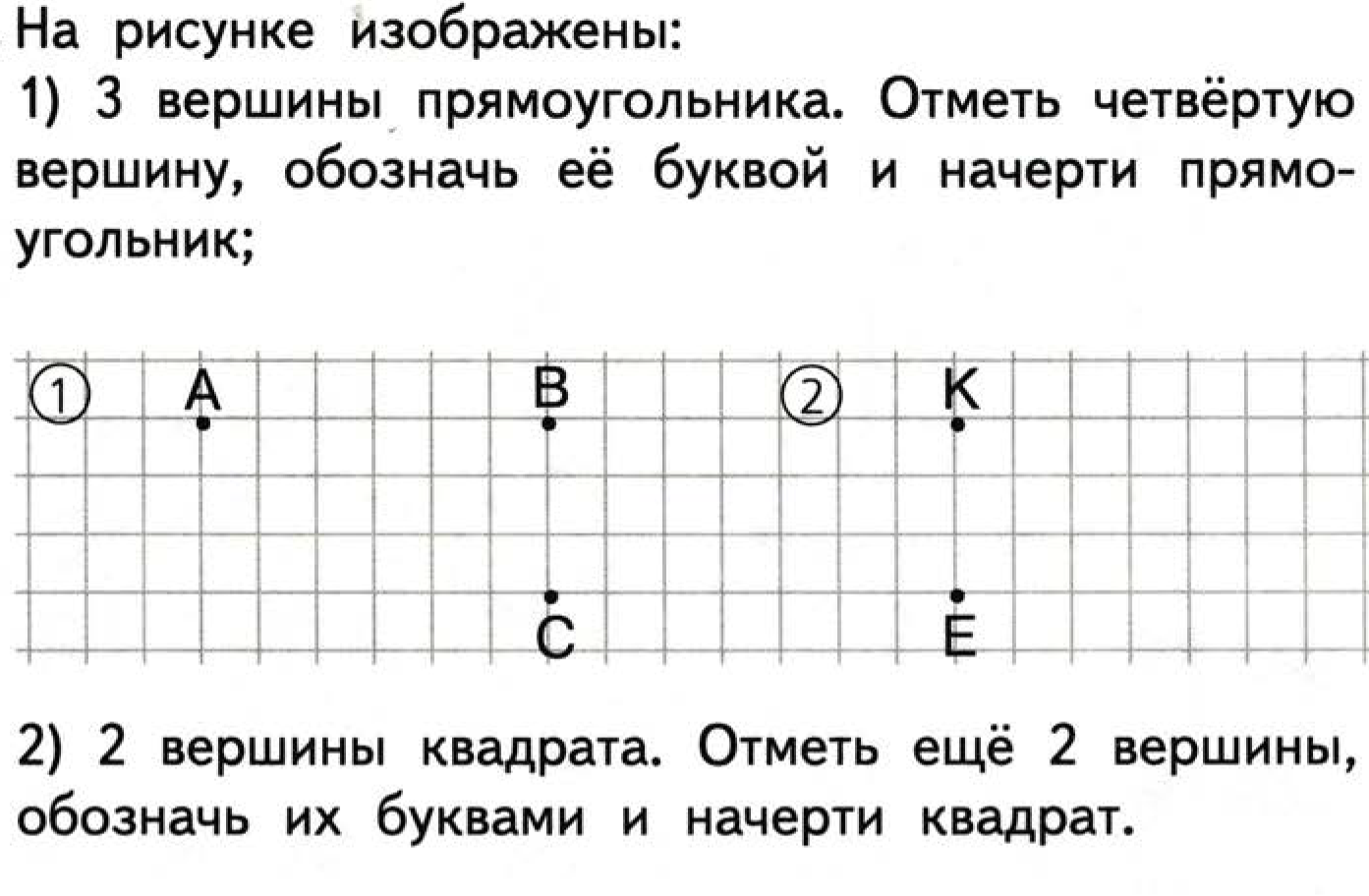                       (угол)                            (незамкнутая ломаная линия из 2 звеньев)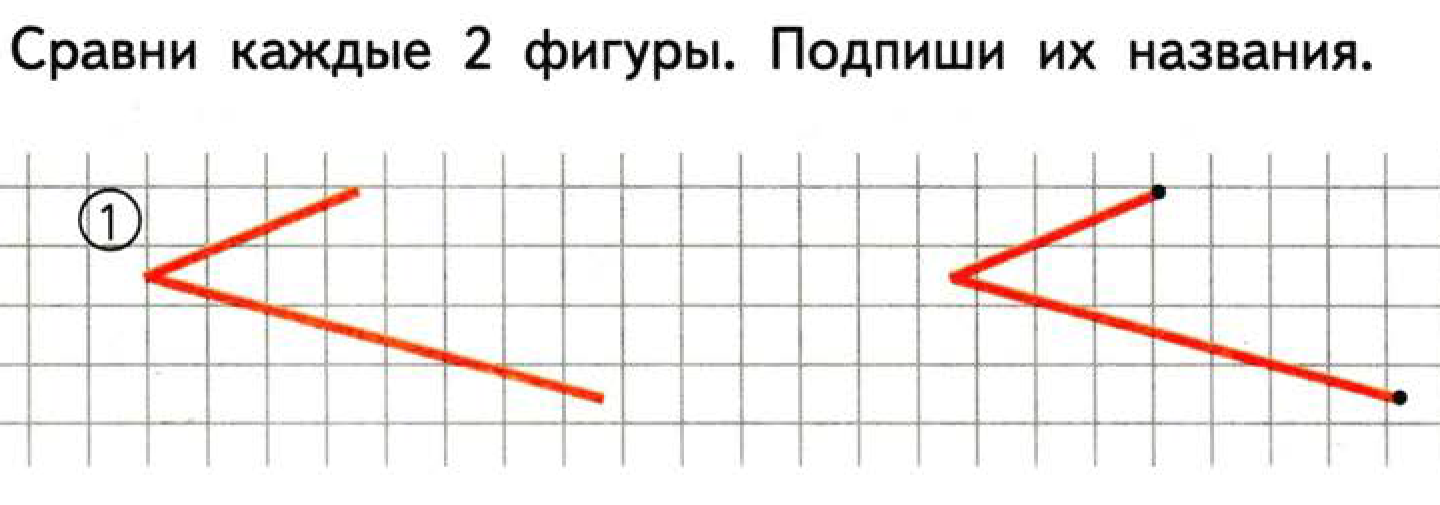 (незамкнутая ломаная линия из 3 звеньев)                         (треугольник)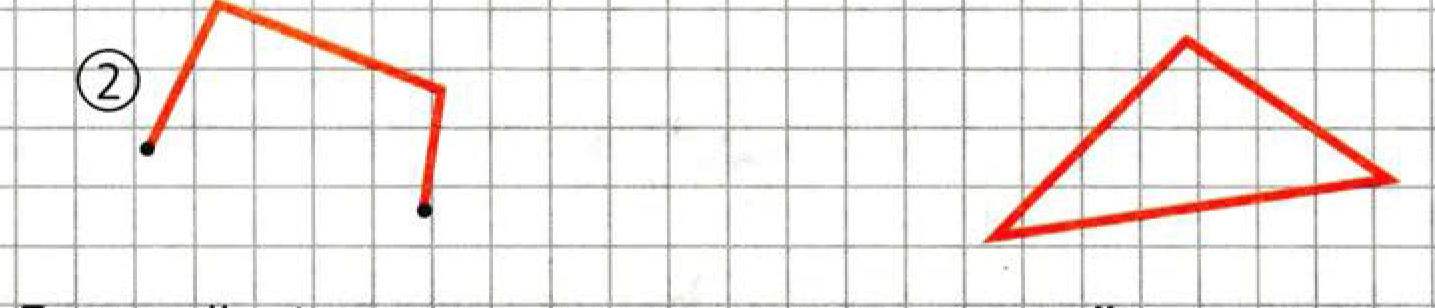 Творческое задание.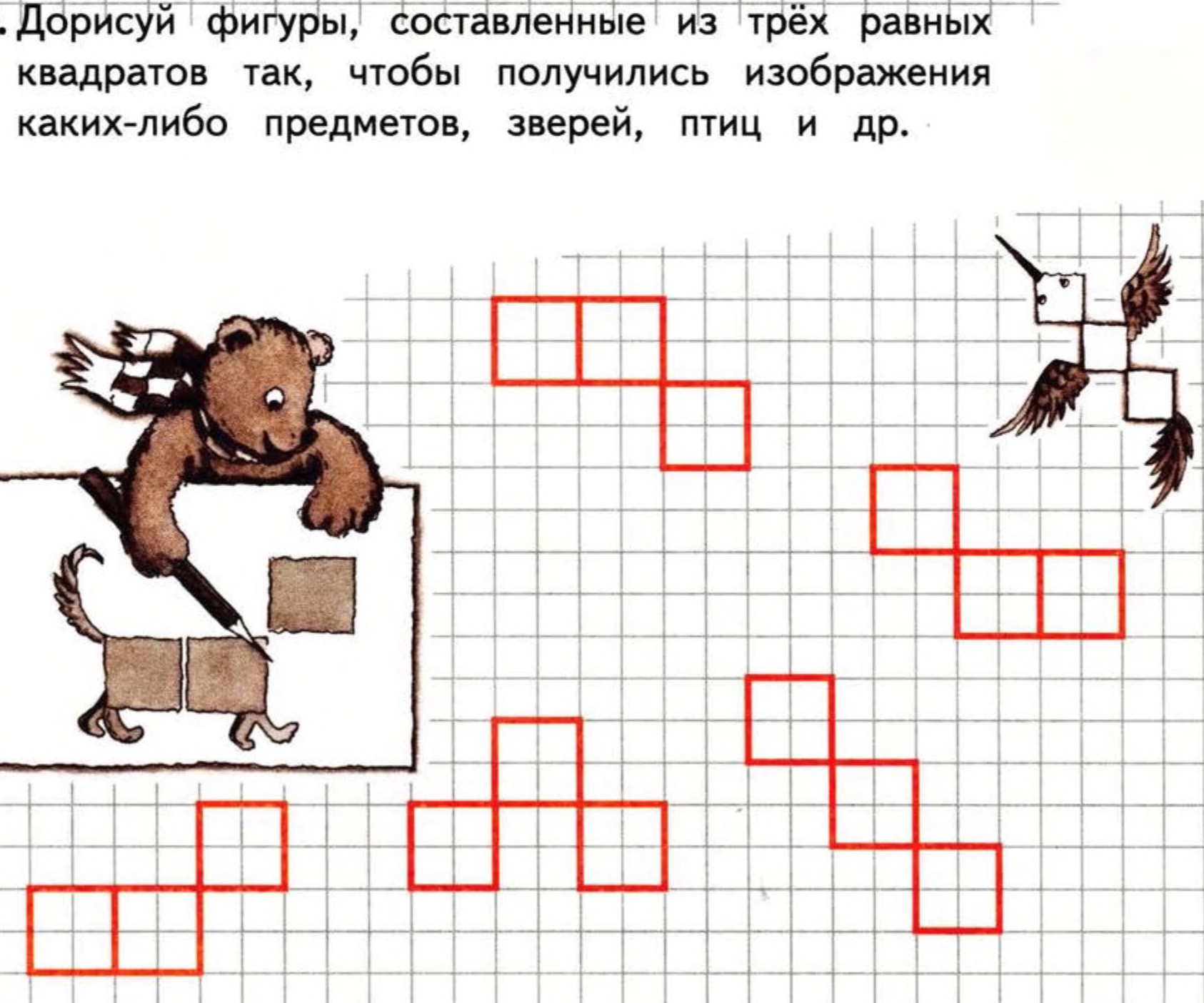 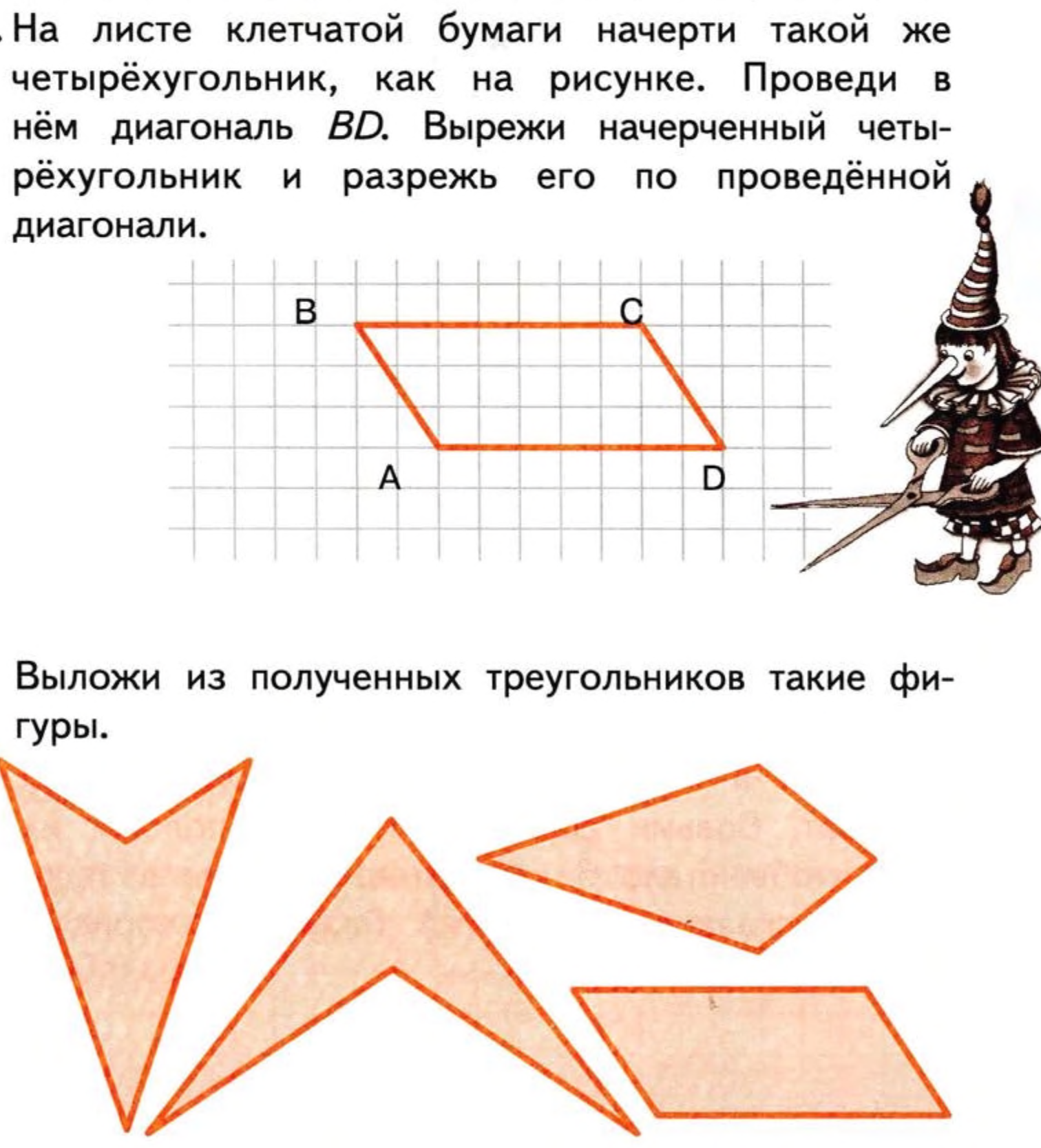 Работа со счётными палочками.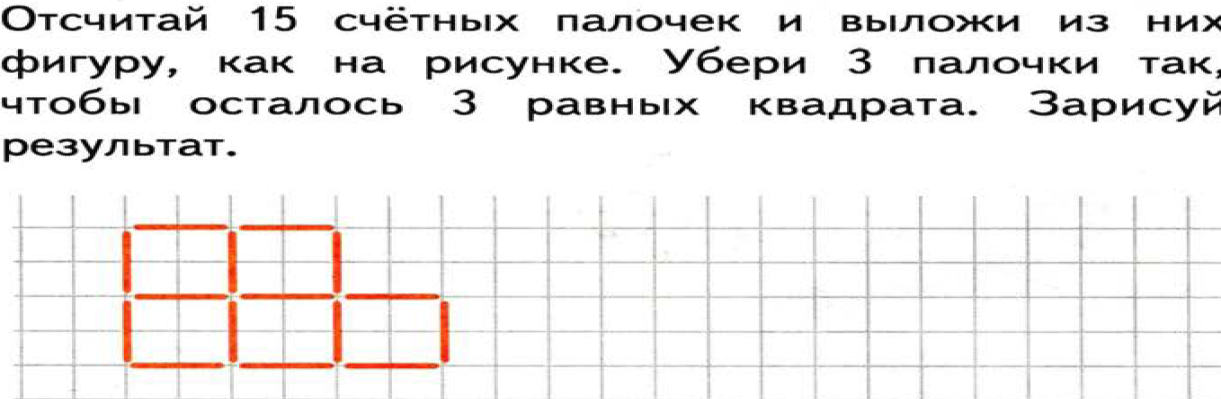 	Выложи еще раз такую же фигуру из 15 палочек. Убери 4 палочки так, чтобы осталось 3 равных квадрата. Зарисуй результат. Сколько потребовалось палочек в предыдущем задании? Сколько потребовалось в этом задании?Почему?(общие вершины в первом случае, общая сторона во втором)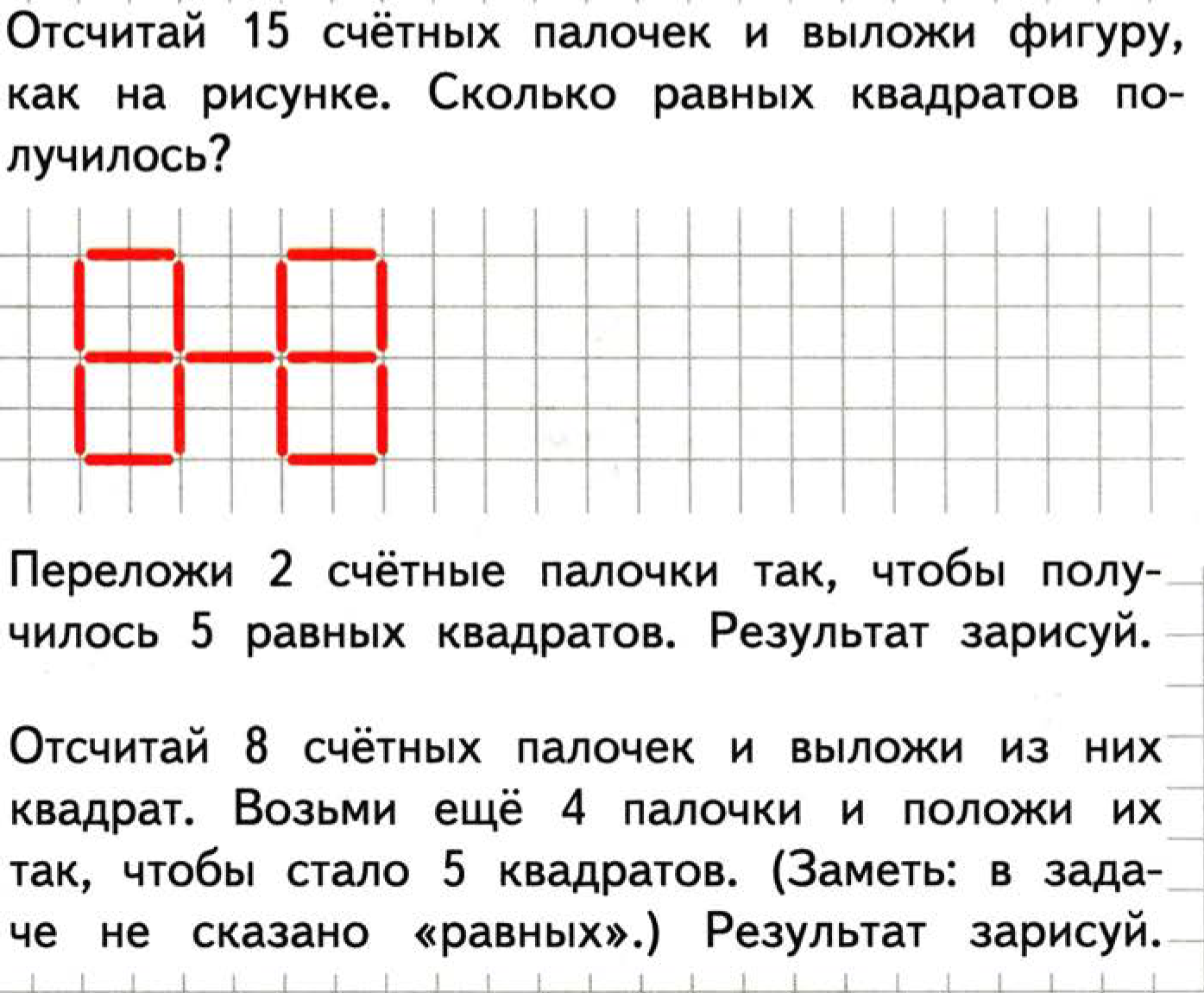 